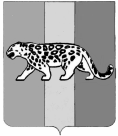 ПРИМОРСКИЙ КРАЙ АДМИНИСТРАЦИЯ НАДЕЖДИНСКОГО МУНИЦИПАЛЬНОГО РАЙОНАП О С Т А Н О В Л Е Н И Ес. Вольно-НадеждинскоеО внесении изменений в постановление администрацииНадеждинского муниципального района от 05.10.2009 № 800«Об утверждении состава административной комиссии Надеждинскогомуниципального района»Руководствуясь Кодексом Российской Федерации об административных правонарушениях, Законом Приморского края от 05.03.2007 № 44-КЗ «Об административных правонарушениях в Приморском крае», Законом Приморского края от 28.07.2009 № 486-КЗ «О наделении органов местного самоуправления муниципальных районов (городских округов) Приморского края отдельными государственными полномочиями по созданию административных комиссий», Уставом Надеждинского муниципального района, Уставом Надеждинского муниципального района, постановлением администрации Надеждинского муниципального района от 22.09.2016 № 506 «Об утверждении Положения об административной комиссии Надеждинского муниципального района», администрация Надеждинского муниципального районаПОСТАНОВЛЯЕТ:1.	Внести изменения в постановление администрации Надеждинского муниципального района от 05.10.2009 № 800 «Об утверждении состава административной комиссии Надеждинского муниципального района», изложив приложение № 1 к постановлению в новой редакции (прилагается).2	Постановление администрации Надеждинского муниципального района от 19.11.2018 № 522 «О внесении изменений в постановление администрации Надеждинского муниципального района от 05.10.2009 № 800 «Об утверждении состава административной комиссии Надеждинского муниципального района» признать утратившим силу.3.	Начальнику общего отдела администрации Надеждинского муниципального района (Ульянич) опубликовать настоящее постановление в районной газете «Трудовая слава».4.	Начальнику отдела информатизации администрации Надеждинского муниципального района (Кихтенко) разместить настоящее постановление на официальном сайте администрации Надеждинского муниципального района в информационно-телекоммуникационной сети «Интернет».5.	Настоящее постановление вступает в силу со дня его принятия.Глава администрации Надеждинского муниципального района								     Р.С. АбушаевСОСТАВадминистративной комиссии Надеждинского муниципального районаПриложениек постановлению администрации Надеждинского муниципального района от _________________ № ___Ульянич Наталья Викторовна-начальник отдела по исполнению административного законодательства Надеждинского муниципального района, председатель комиссииБалабаеваАнастасия Александровнастарший специалист 1 разряда отдела жизнеобеспечения администрации Надеждинского муниципального района, секретарь комиссииБалабаевПавел Юрьевич-главный специалист 2 разряда управления  архитектуры и градостроительства администрации Надеждинского муниципального района, член комиссииВасилевич Лилия Валерьевна-старший специалист 2 разряда отдела благоустройства, имущественных и земельных отношений администрации Надеждинского сельского поселения, член  комиссииВерхолюк Сергей Семенович-начальник правового управления администрации Надеждинского муниципального района, член комиссииКозловаАлександра Алексеевна-ведущий специалист  отдела благоустройства, имущественных и земельных отношений администрации Надеждинского сельского поселения, член комиссииКрасинаОксана Валерьевна-ведущий специалист 3 разряда  отдела по делам ГОЧС и пожарной безопасности администрации Надеждинского сельского поселения, член комиссииКривелеваНаталья Григорьевна-главный специалист 1 разряда отдела социально-экономического развития администрации Надеждинского муниципального района, член комиссииЛаврентюк Владимир Степанович-ведущий специалист администрации Раздольненского сельского поселения, член комиссииПлотникова Наталья Сергеевна-специалист администрации Тавричанского сельского поселения, член комиссииФилитова Наталья Анатольевна-заместитель главы администрации Тавричанского сельского поселения, член комиссииШаргаевСергей Николаевич-главный специалист 1 разряда отдела по координации сельскохозяйственного производства и продовольственного рынка администрации Надеждинского муниципального района, член комиссииЮрлов Игорь Анатольевич-начальник отдела по координации сельскохозяйственного производства и продовольственного рынка администрации Надеждинского муниципального района, член комиссии